DISTANČNÍ VÝUKA ČERVEN 2021TŘÍDA:                       PLAVČÍCI                                   NÁMOŘNÍCI                                   KAPITÁNIČASOVÉ OBDOBÍ:      7.6. – 11.6. 2021TÉMA:                      HALÍ, HALÓ, INDIÁNI JDOU   CÍL:                      Seznámit děti s kulturou jiných národů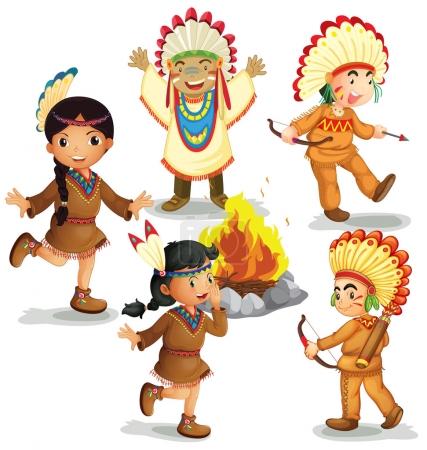 NAUČTE SE Z NĚKTERÝCH INDIÁNSKÝCH BÁSNÍČEK  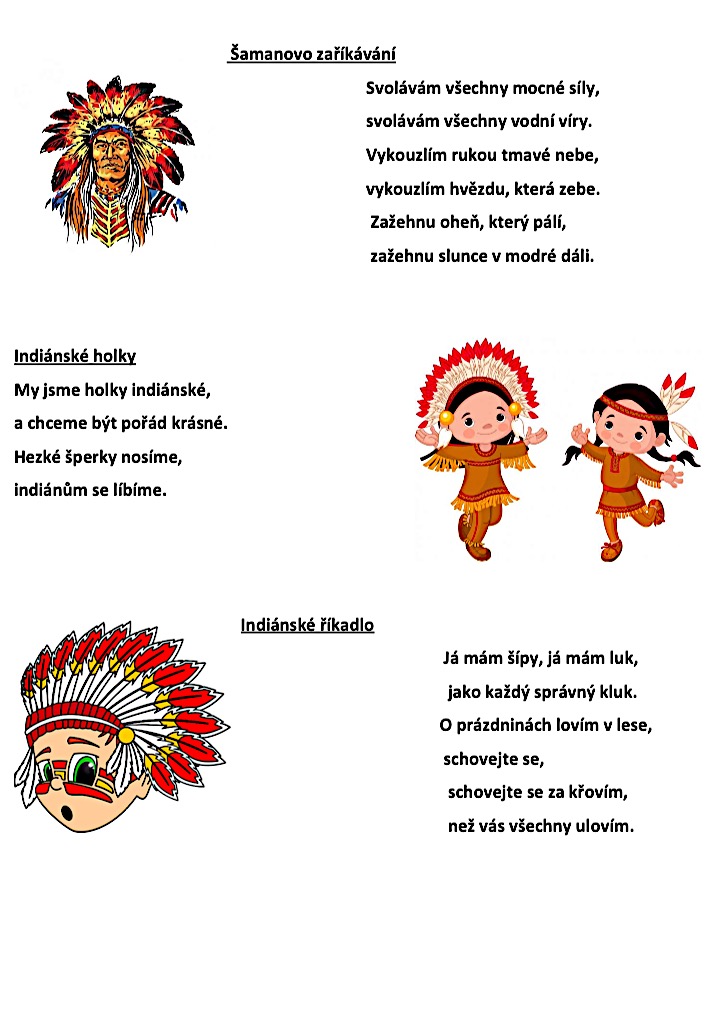 INDIÁNSKÁ PÍSNIČKA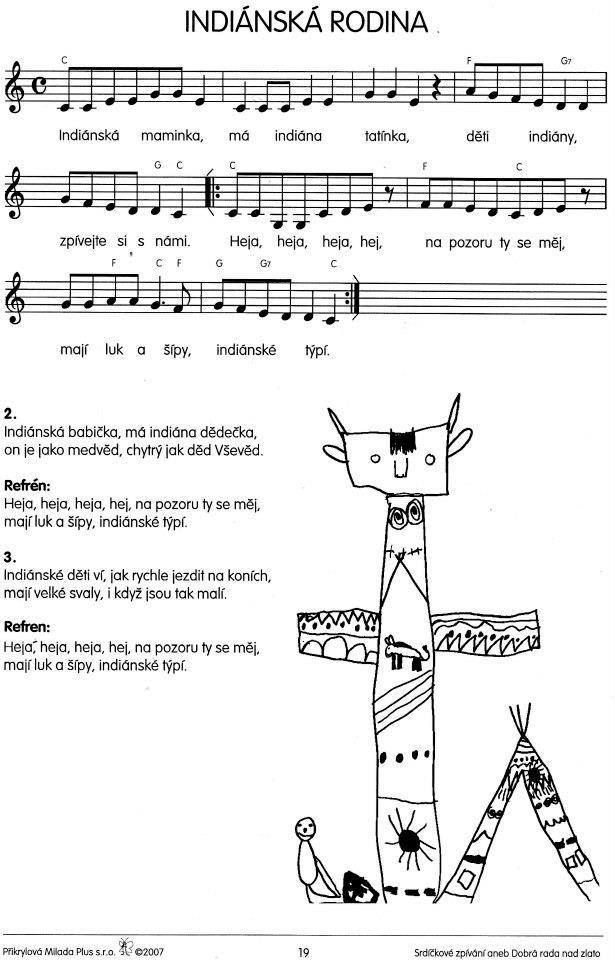 ÚKOLY PRO STARŠÍ DĚTI 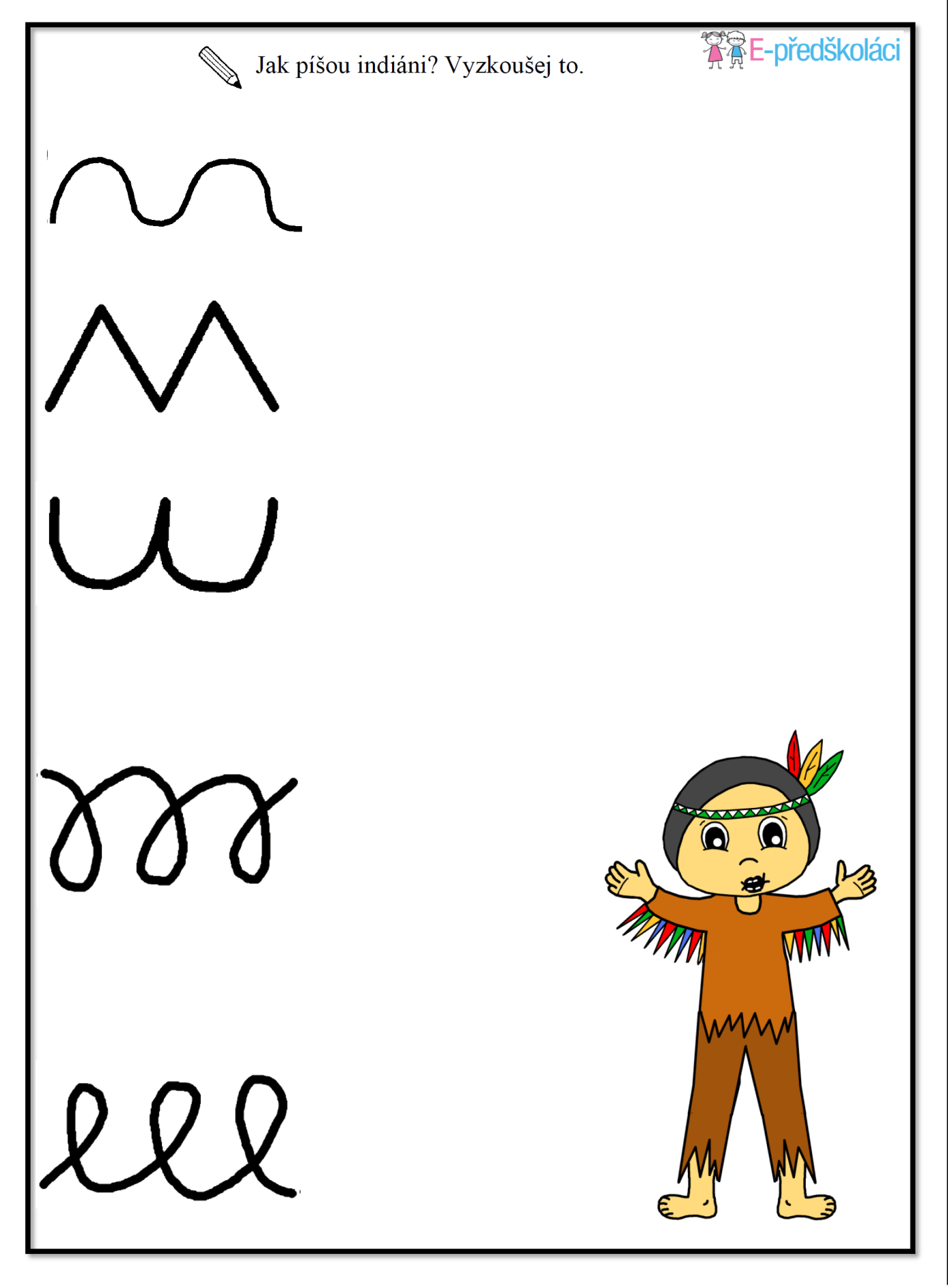 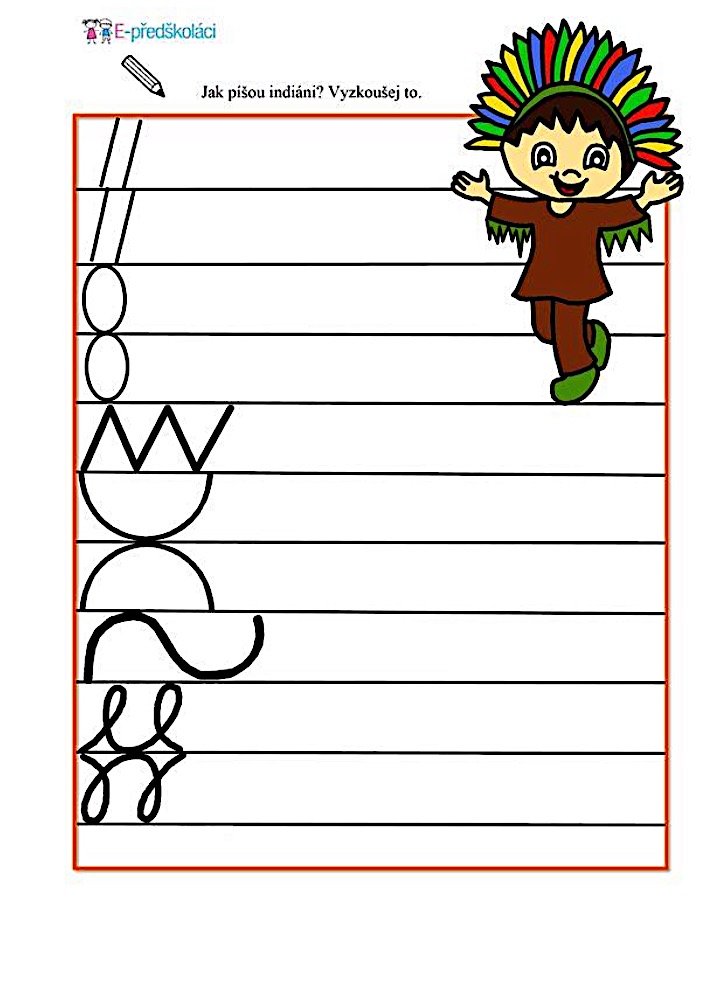 SPOČÍTEJ PŘEDMĚTY A TEČKAMI VYZNAČ POČET 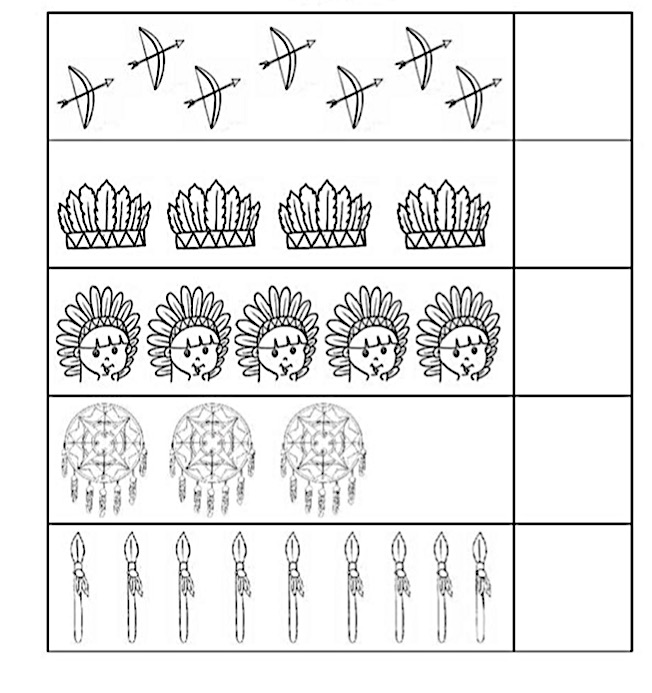 ÚKOL PRO MLADŠÍ DĚTI - BLUDIŠTĚ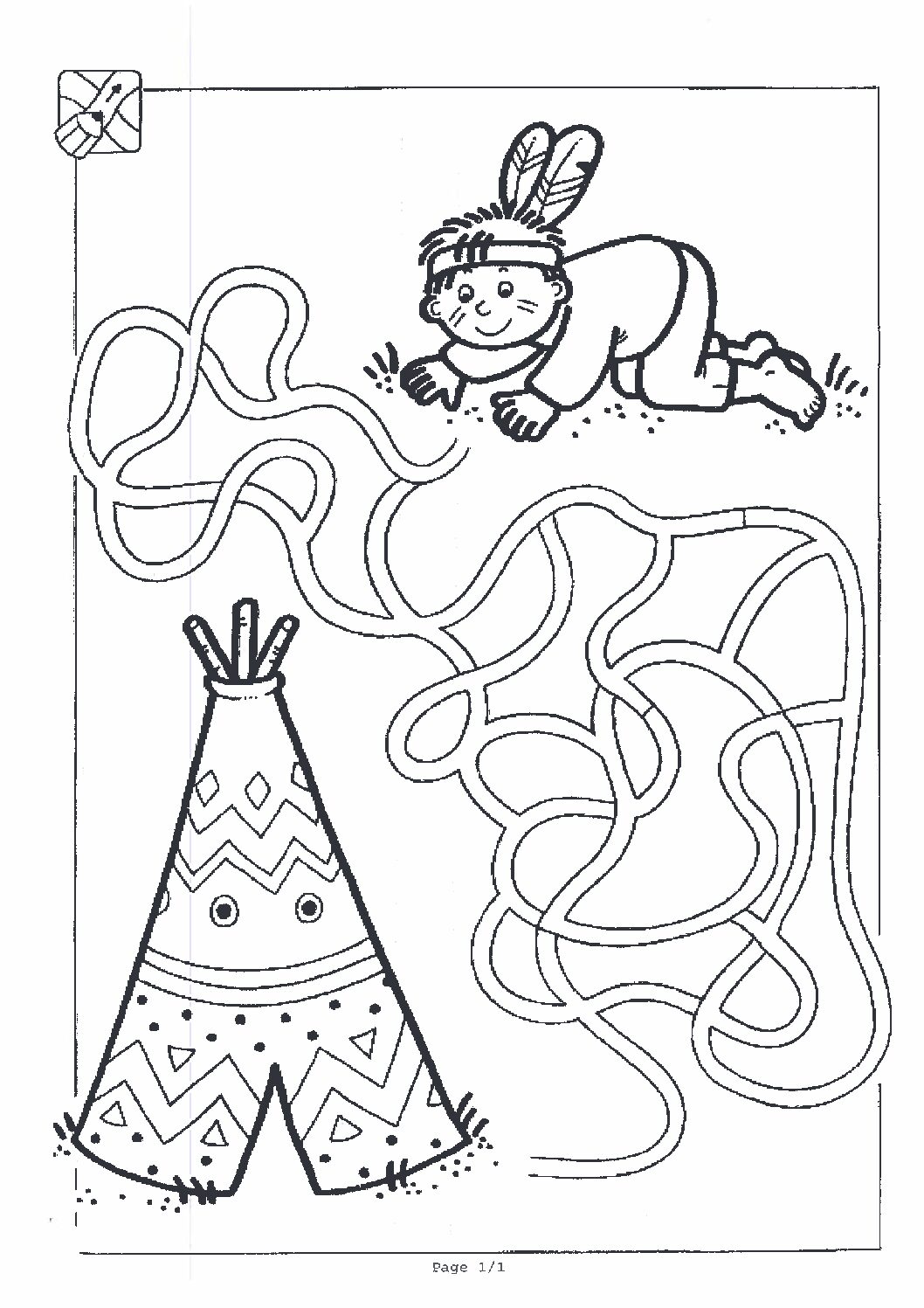 INDIÁNSKÁ HLAVA – GRAFOMOTORIKA (MLADŠÍ I STARŠÍ DĚTI)(SPOJ VŠECHNY PRERUŠOVANÉ ČÁRY)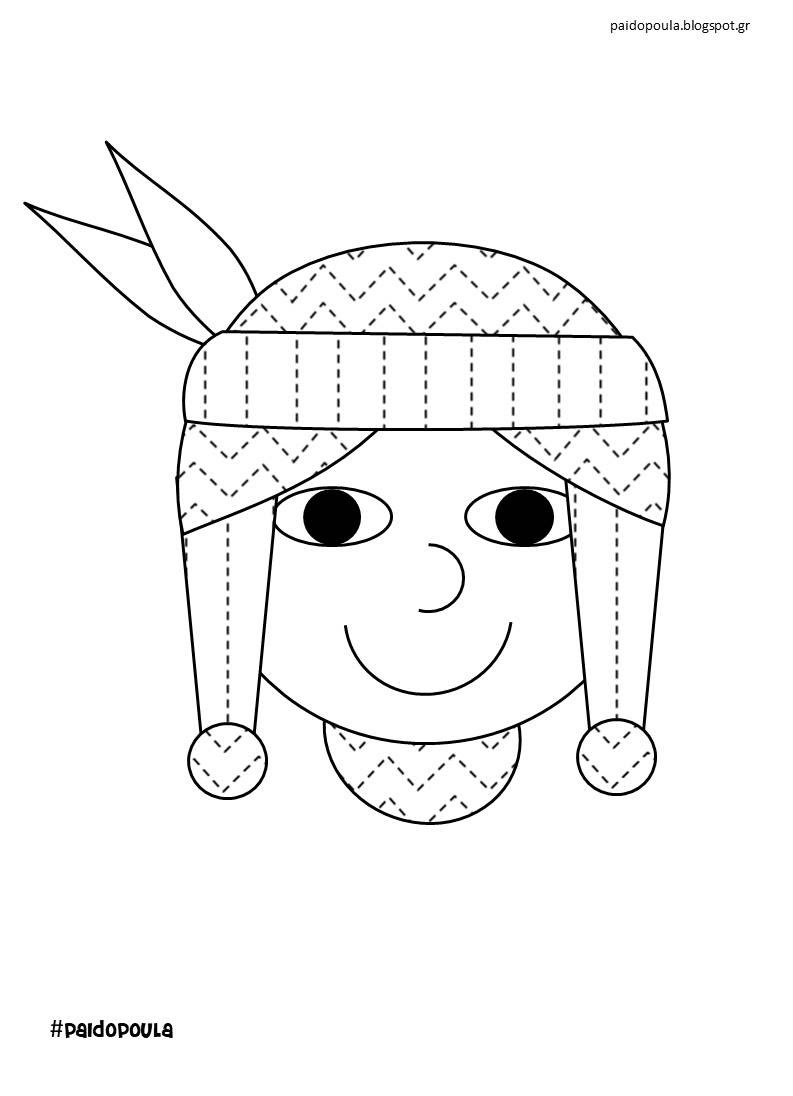 VYBARVI INDIÁSNKÝ TOTEM DLE SVÉ FANTAZIE (MLADŠÍ I STARŠÍ DĚTI)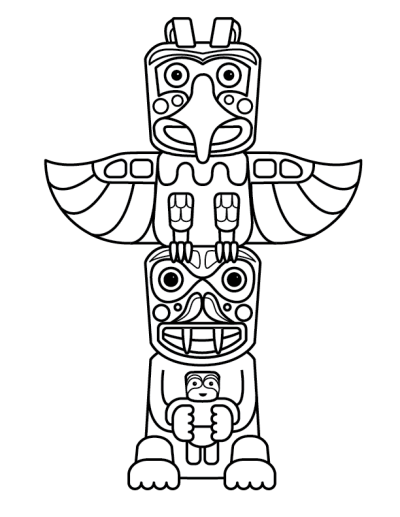 ZACVIČTE SI S MÍŠOU Malí indiáni - https://www.youtube.com/watch?v=ExvvoIBvTI8VYBER SI INDIÁNSKOU POHÁDKABob & Bobek (Mezi indiány) - https://www.youtube.com/watch?v=618YBoT0O30https://www.youtube.com/watch?v=fdFMZyDpu3k&list=OLAK5uy_mFoZiDX52zuKn5kfDQQ1nPodCciX9Dwrshttps://www.youtube.com/watch?v=u1Gcu0Ij_w8&list=PLBCc6WS9E_qZubnRSeLlEMbSUE0otoMcoVYTVOŘTE SI INDIÁNSKOU ČELENKU - https://www.youtube.com/watch?v=njtrPWh5PA8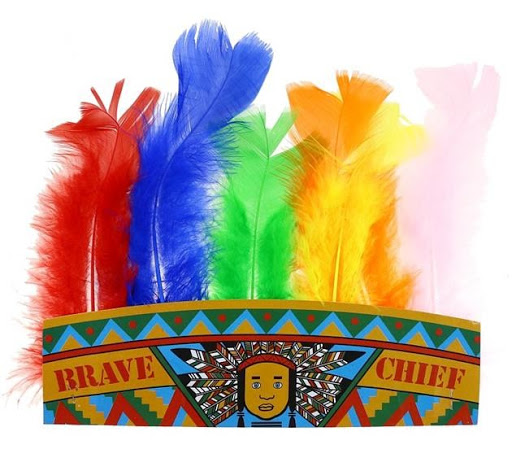 UVAŘTE S MAMINKOU INDIÁNSKÉ JÍDLO  - https://www.recepty.eu/recepty+indi%C3%A1nsk%C3%A9OMALOVÁNKY K TÉMATU - http://www.omalovanky-zde.cz/indiani_omalovanky.php